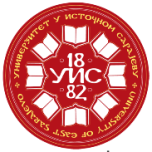 УНИВЕРЗИТЕТ У ИСТОЧНОМ САРАЈЕВУУНИВЕРЗИТЕТ У ИСТОЧНОМ САРАЈЕВУУНИВЕРЗИТЕТ У ИСТОЧНОМ САРАЈЕВУУНИВЕРЗИТЕТ У ИСТОЧНОМ САРАЈЕВУУНИВЕРЗИТЕТ У ИСТОЧНОМ САРАЈЕВУУНИВЕРЗИТЕТ У ИСТОЧНОМ САРАЈЕВУУНИВЕРЗИТЕТ У ИСТОЧНОМ САРАЈЕВУУНИВЕРЗИТЕТ У ИСТОЧНОМ САРАЈЕВУУНИВЕРЗИТЕТ У ИСТОЧНОМ САРАЈЕВУУНИВЕРЗИТЕТ У ИСТОЧНОМ САРАЈЕВУ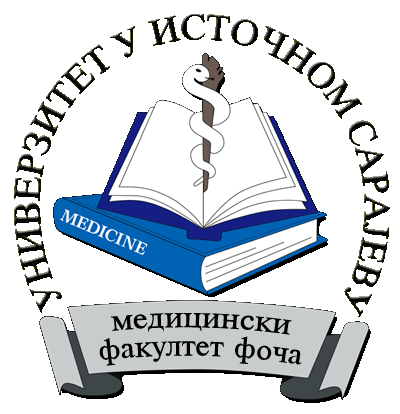 Студијски програм/ модулСпецијална едукација и рехабилитацијаЛогопедијаСпецијална едукација и рехабилитацијаЛогопедијаСпецијална едукација и рехабилитацијаЛогопедијаСпецијална едукација и рехабилитацијаЛогопедијаСпецијална едукација и рехабилитацијаЛогопедијаСпецијална едукација и рехабилитацијаЛогопедијаСпецијална едукација и рехабилитацијаЛогопедијаСпецијална едукација и рехабилитацијаЛогопедијаСпецијална едукација и рехабилитацијаЛогопедијаII  ЦИЛКУС  СТУДИЈАII  ЦИЛКУС  СТУДИЈАII  ЦИЛКУС  СТУДИЈАII  ЦИЛКУС  СТУДИЈАII  ЦИЛКУС  СТУДИЈАII  ЦИЛКУС  СТУДИЈАII  ЦИЛКУС  СТУДИЈАII  ЦИЛКУС  СТУДИЈАII  ЦИЛКУС  СТУДИЈАII  ЦИЛКУС  СТУДИЈАII  ЦИЛКУС  СТУДИЈАII  ЦИЛКУС  СТУДИЈАII  ЦИЛКУС  СТУДИЈАII  ЦИЛКУС  СТУДИЈАII  ЦИЛКУС  СТУДИЈАНАСТАВНИ ПРЕДМЕТИНАСТАВНИ ПРЕДМЕТИНАСТАВНИ ПРЕДМЕТИНАСТАВНИ ПРЕДМЕТИЧасова наставе недељноЧасова наставе недељноЧасова наставе недељноЧасова наставе недељноЧасова наставе годишњеЧасова наставе годишњеЧасова наставе годишњеСРСУкупно сати по предметуБрој     ECTS Услов заполагањеНАСТАВНИ ПРЕДМЕТИНАСТАВНИ ПРЕДМЕТИНАСТАВНИ ПРЕДМЕТИНАСТАВНИ ПРЕДМЕТИI сем.I сем.II сем.II сем.Часова наставе годишњеЧасова наставе годишњеЧасова наставе годишњеСРСУкупно сати по предметуБрој     ECTS Услов заполагањеБрШифра предметаНАЗИВ ПРЕДМЕТАНАЗИВ ПРЕДМЕТАПВПВПред.Вјеж.УкупноСРСУкупно сати по предметуБрој     ECTS Услов заполагање1ДЛ -01-1-001-1Методологија научно истрачивачког рада у специјалној едукацији и рехабиитацијиМетодологија научно истрачивачког рада у специјалној едукацији и рехабиитацији22003030601201806-Изборни предмет IИзборни предмет I32004530751652408-Изборни предмет IIИзборни предмет II32004530751652408-Изборни предмет IIIИзборни предмет III32004530751652408-ДЛ-01-1-008-1ДЛ-01-1-008-1Студијски истраживачки радСтудијски истраживачки рад000000-30030010ДЛ-01-1-009-1ДЛ-01-1-009-1Дипломски рад (мастер рад)Дипломски рад (мастер рад)000000-     60060020Укупно активне наставеУкупно активне наставеУкупно активне наставеУкупно активне наставеУкупно активне наставеУкупно активне наставеУкупно активне наставе1651202851515180060Изборни предмет I(Студент слуша и полаже    1      изборни предмет који улази у укупно оптерећење студента)Изборни предмет I(Студент слуша и полаже    1      изборни предмет који улази у укупно оптерећење студента)Изборни предмет I(Студент слуша и полаже    1      изборни предмет који улази у укупно оптерећење студента)Изборни предмет I(Студент слуша и полаже    1      изборни предмет који улази у укупно оптерећење студента)Изборни предмет I(Студент слуша и полаже    1      изборни предмет који улази у укупно оптерећење студента)Изборни предмет I(Студент слуша и полаже    1      изборни предмет који улази у укупно оптерећење студента)Изборни предмет I(Студент слуша и полаже    1      изборни предмет који улази у укупно оптерећење студента)Изборни предмет I(Студент слуша и полаже    1      изборни предмет који улази у укупно оптерећење студента)Изборни предмет I(Студент слуша и полаже    1      изборни предмет који улази у укупно оптерећење студента)Изборни предмет I(Студент слуша и полаже    1      изборни предмет који улази у укупно оптерећење студента)Изборни предмет I(Студент слуша и полаже    1      изборни предмет који улази у укупно оптерећење студента)Изборни предмет I(Студент слуша и полаже    1      изборни предмет који улази у укупно оптерећење студента)Изборни предмет I(Студент слуша и полаже    1      изборни предмет који улази у укупно оптерећење студента)Изборни предмет I(Студент слуша и полаже    1      изборни предмет који улази у укупно оптерећење студента)  4ДЛ -01-2-002-1Системи комуникације32004530751652408-5ДЛ-01-2-003-1Генетски аспекти говорних поремећаја32004530751652408-Изборни предмет II(Студент слуша и полаже    1      изборни предмет који улази у укупно оптерећење студента)Изборни предмет II(Студент слуша и полаже    1      изборни предмет који улази у укупно оптерећење студента)Изборни предмет II(Студент слуша и полаже    1      изборни предмет који улази у укупно оптерећење студента)Изборни предмет II(Студент слуша и полаже    1      изборни предмет који улази у укупно оптерећење студента)Изборни предмет II(Студент слуша и полаже    1      изборни предмет који улази у укупно оптерећење студента)Изборни предмет II(Студент слуша и полаже    1      изборни предмет који улази у укупно оптерећење студента)Изборни предмет II(Студент слуша и полаже    1      изборни предмет који улази у укупно оптерећење студента)Изборни предмет II(Студент слуша и полаже    1      изборни предмет који улази у укупно оптерећење студента)Изборни предмет II(Студент слуша и полаже    1      изборни предмет који улази у укупно оптерећење студента)Изборни предмет II(Студент слуша и полаже    1      изборни предмет који улази у укупно оптерећење студента)Изборни предмет II(Студент слуша и полаже    1      изборни предмет који улази у укупно оптерећење студента)Изборни предмет II(Студент слуша и полаже    1      изборни предмет који улази у укупно оптерећење студента)Изборни предмет II(Студент слуша и полаже    1      изборни предмет који улази у укупно оптерећење студента)Изборни предмет II(Студент слуша и полаже    1      изборни предмет који улази у укупно оптерећење студента)  6ДЛ-01-2-004-1Приступи у третману неурогених поремећаја говора и језика32004530751652408-7ДЛ-01-2-005-1Дислексије и дисграфије32004530751652408-Изборни предмет III(Студент слуша и полаже    1      изборни предмет који улази у укупно оптерећење студента)Изборни предмет III(Студент слуша и полаже    1      изборни предмет који улази у укупно оптерећење студента)Изборни предмет III(Студент слуша и полаже    1      изборни предмет који улази у укупно оптерећење студента)Изборни предмет III(Студент слуша и полаже    1      изборни предмет који улази у укупно оптерећење студента)Изборни предмет III(Студент слуша и полаже    1      изборни предмет који улази у укупно оптерећење студента)Изборни предмет III(Студент слуша и полаже    1      изборни предмет који улази у укупно оптерећење студента)Изборни предмет III(Студент слуша и полаже    1      изборни предмет који улази у укупно оптерећење студента)Изборни предмет III(Студент слуша и полаже    1      изборни предмет који улази у укупно оптерећење студента)Изборни предмет III(Студент слуша и полаже    1      изборни предмет који улази у укупно оптерећење студента)Изборни предмет III(Студент слуша и полаже    1      изборни предмет који улази у укупно оптерећење студента)Изборни предмет III(Студент слуша и полаже    1      изборни предмет који улази у укупно оптерећење студента)Изборни предмет III(Студент слуша и полаже    1      изборни предмет који улази у укупно оптерећење студента)Изборни предмет III(Студент слуша и полаже    1      изборни предмет који улази у укупно оптерећење студента)Изборни предмет III(Студент слуша и полаже    1      изборни предмет који улази у укупно оптерећење студента)  8ДЛ-01-2-006-1Инструменталне методе и технике у рехабилитацији гласа32004530751652408-9ДЛ-01-2-007-1Логопедске методе третмана поремећаја аудитивне перцепције32004530751652408-